PAGE TWO (Return Page Two with Your Offer) QUESTIONS AND ANSWERS THE SOLICITATION IS AMENDED AS PROVIDED HEREIN. INFORMATION OR CHANGES RESULTING FROM QUESTIONS WILL BE SHOWN IN A QUESTION-AND-ANSWER FORMAT. ALL QUESTIONS RECEIVED HAVE BEEN REPRINTED BELOW. THE “STATE’S RESPONSE” SHOULD BE READ WITHOUT REFERENCE TO THE QUESTIONS. THE QUESTIONS ARE INCLUDED SOLELY TO PROVIDE A CROSS-REFERENCE TO THE POTENTIAL OFFEROR THAT SUBMITTED THE QUESTION. QUESTIONS DO NOT FORM A PART OF THE CONTRACT; THE “STATE’S RESPONSE” DOES. ANY RESTATEMENT OF PART OR ALL OF AN EXISTING PROVISION OF THE SOLICITATION IN AN ANSWER DOES NOT MODIFY THE ORIGINAL PROVISION EXCEPT AS FOLLOWS: UNDERLINED TEXT IS ADDED TO THE ORIGINAL PROVISON. STRICKEN TEXT IS DELETED.   1.  What form should be used for the bid bond? 	  A letter from the Bonding Agency the vendor has used to secure the bond.2.  What is the Bunker shaping plan? Larger ovals or keep as is?	  Bunker shapes will stay as is. However, contractor is responsible for shaping the edges.3.  Do you have an estimate for the depth of the existing sand to be excavated?    Depth of sand to be excavated is 1-2 inches. In some points it may not be an inch but a half an inch.4.  How many linear feet of drainage.    Please provide pricing per 100 linear feet for drainage.5.  Is old gravel/dirt staying?    Yes, old gravel/dirt is coming out, however the contract will displace it through different locations at the Linrick Golf Course.6.  Is the old piping staying.    Yes, old piping is coming out, however the contract will displace it a designated area at Linrick Golf course. 7.  How much sand is needed?    RCRC will buy the sand needed.8.  Are bunker liners needed?    No, we currently do not have bunker liners on the bunkers. 9.  Does Bid Bond stay will RCRC.    The winning bidding contract will change the bid bond to a 100% performance bond.I. SCOPE OF SOLICITATIONACQUIRE SERVICESThe purpose of this solicitation is to acquire services complying with the enclosed description and/or specifications for new roofing at multiple RCRC locations.Awarded contractors shall furnish all designs, labor, and materials to roofing.Successful Bidders shall have a minimum of (3) year’s commercial experience working on a contract or project of this size or larger.MAXIMUM CONTRACT PERIOD - ESTIMATED Estimated Start date: 01/10/2022 - End date: 04/22/22. Dates provided are estimates only. Any resulting contract will begin on the date specified in the notice of award. See clause entitled "Term of Contract - Effective Date/Initial Contract Period".This contract is for an initial term of one (1) year with the possibility of one (1) additional, one (1) year renewals. II. INSTRUCTIONS TO OFFERORSA.  GENERAL INSTRUCTIONS1.  DEFINITIONS, CAPITALIZATION, AND HEADINGS CLAUSE HEADINGS USED IN THIS SOLICITATION ARE FOR CONVENIENCE ONLY AND SHALL NOT BE USED TO CONSTRUE MEANING OR INTENT. EVEN IF NOT CAPITALIZED, THE FOLLOWING DEFINITIONS ARE APPLICABLE TO ALL PARTS OF THE SOLICITATION, UNLESS EXPRESSLY PROVIDED OTHERWISE.  2.  AMENDMENT means a document issued to supplement the original solicitation document.3.  BOARD means the South Carolina Budget & Control Board or its successor in interest.4.  BUSINESS means any corporation, partnership, individual, sole proprietorship, joint stock company, joint venture, or any other legal entity.5.  BUYER means the Procurement Manager.6.  CHANGE ORDER means any written alteration in specifications, delivery point, rate of delivery, period of performance, price, quantity, or other provisions of any contract accomplished by mutual agreement of the parties to the contract. 7.  CONTRACT See clause entitled Contract Documents & Order of Precedence.8.  CONTRACT MODIFICATION means a written order signed by the procurement manager, directing the contractor to make changes which the clause of the contract titled “Changes,” if included herein, authorizes the Procurement Manager to order without the consent of the contractor. 9.  CONTRACTOR means the Offeror receiving an award because of this solicitation.10. COVER PAGE means the top page of the original solicitation on which the solicitation is identified by number. Offerors are cautioned that Amendments may modify information provided on the Cover Page.11. OFFER means the bid or proposal submitted in response this solicitation. The terms Bid and Proposal are used interchangeably with the term Offer.12. OFFEROR means the single legal entity submitting the offer. The term Bidder is used interchangeably with the term Offeror. See bidding provisions entitled Signing Your Offer and Bid/Proposal as Offer to Contract.13. ORDERING ENTITY Using Governmental Unit that has submitted a Purchase Order.14. PROCUREMENT MANAGER means the person, or his successor, identified as such on either the Cover Page, an amendment, or an award notice.15. YOU and YOUR means Offeror.16. SOLICITATION means this document, including all its parts, attachments, and any Amendments.17. STATE/COUNTY means the Using Governmental Unit(s) identified on the Cover Page.18. SUBCONTRACTOR means any person you contract with to perform or provide any part of the work.19. US or WE mean the using governmental unit. 20. USING GOVERNMENTAL UNIT means the unit(s) of government identified as such on the Cover Page. If the Cover Page identifies the Using Governmental Unit as “Statewide Term Contract,” the phrase “Using Governmental Unit” means any South Carolina Public Procurement Unit [11-35-4610(5)] that has submitted a Purchase Order to you pursuant to the contract resulting from this solicitation. Reference the clauses titled “Purchase Orders” and “Statewide Term Contract.”21. WORK means all labor, materials, equipment, services, or property of any type, provided or to be provided by the Contractor to fulfill the Contractor's obligations under the Contract. B.  AUTHORIZED AGENT 1.  All authority regarding this procurement is vested solely with the responsible Procurement Manager. Unless specifically delegated in writing, the Procurement Manager is the only government official authorized to bind the government regarding this procurement or the resulting contract. C.  AMENDMENTS TO SOLICITATION1.  The Solicitation may be amended at any time prior to opening. All actual and prospective Offerors should monitor the following web site for the issuance of Amendments: (b) Offerors shall acknowledge receipt of any amendment to this solicitation (1) by signing and returning the amendment, (2) by identifying the amendment number and date in the space provided for this purpose on Page Two, (3) by letter, or (4) by submitting a bid that indicates in some way that the bidder received the amendment. (c) If this solicitation is amended, then all terms and conditions which are not modified remain unchanged. D.  AWARD NOTIFICATION 1.  Notice regarding any award, cancellation of award, or extension of award will be posted at the location and on the date specified on the Cover Page or, if applicable, any notice of extension of award. Should the contract resulting from this Solicitation have a total or potential value of one hundred thousand dollars or more, such notice will be sent to all Offerors responding to the Solicitation and any award will not be effective until the eleventh day after such notice is given. E.  BID/PROPOSAL AS OFFER TO CONTRACT 1.  By submitting Your Bid or Proposal, you are offering to enter a contract with the Using Governmental Unit(s). Without further action by either party, a binding contract shall result upon final award. Any award issued will be issued to, and the contract will be formed with, the entity identified as the Offeror on the Cover Page. An Offer may be submitted by only one legal entity; "joint bids" are not allowed. F.  BID ACCEPTANCE PERIOD 1.  In order to withdraw Your Offer after the minimum period specified on the Cover Page, you must notify the Procurement Manager in writing. G.  BID IN ENGLISH 1.  Offers submitted in response to this solicitation shall be in the English language and in US dollars, unless otherwise permitted by the Solicitation. H. CERTIFICATE OF INDEPENDENT PRICE DETERMINATION GIVING FALSE, MISLEADING, OR INCOMPLETE INFORMATION ON THIS CERTIFICATION MAY RENDER YOU SUBJECT TO PROSECUTION UNDER SECTION 16-9-10 OF THE SOUTH CAROLINA CODE OF LAWS AND OTHER APPLICABLE LAWS.1.  By submitting an offer, the offeror certifies that- 		(a) The prices in this offer have been arrived at independently, without, for the purpose of restricting 				competition, any consultation, communication, or agreement with any other offeror or competitor 	relating to-		Those prices.		The intention to submit an offer; or		The methods or factors used to calculate the prices offered.			(b)  The prices in this offer have not been and will not be knowingly disclosed by the offeror, directly			or indirectly, to any other offeror or competitor before bid opening (in the case of a sealed bid solicitation) or 				contract award (in the case of a negotiated solicitation) unless otherwise required by law; and			(c)  No attempt has been made or will be made by the offeror to induce any other concern to submit or not to submit 			an offer for the purpose of restricting competition.			(d)  Each signature on the offer is a certification by the signatory that the signatory-				(i)  Is the person in the offeror's organization responsible for determining the prices being offered in this 					bid or proposal, and that the signatory has not participated and will not participate in any action contrary to 					paragraphs (1)(a) through 1(d) of this certification; or			(ii)  Has been authorized, in writing, to act as agent for the offeror's principals in certifying that those 				principals have not participated, and will not participate in any action contrary to paragraphs (1)(a) through 			1(d) of this certifications as used in this subdivision, the term "principals" means the person(s) in the 				offeror's organization responsible for determining the prices offered in this bid or proposal;			(iii)  As an authorized agent, does certify that the principals referenced in subdivision (1)(d)(i) of this 				certification have not participated, and will not participate, in any action contrary to paragraphs (1)(a) 				through 1(d) of this certification; and			(iv)  As an agent, has not personally participated, and will not participate, in any action contrary to 				paragraphs (1)(a) through 1(d) of this certification. 			(v)  If the offeror deletes or modifies paragraph (1)(b) of this certification, the offeror must furnish with its 			offer a signed statement setting forth in detail the circumstances of the disclosure.  I.  CERTIFICATION REGARDING DEBARMENT AND OTHER RESPONSIBILITY MATTERS   1.  By submitting an Offer, Offeror certifies, to the best of its knowledge and belief, that-  	(a)  Offeror and/or any of its Principals-			(i)  Are not presently debarred, suspended, proposed for debarment, or declared ineligible for the			award of contracts by any state or federal agency;			(ii)  Have not, within a three-year period preceding this offer, been convicted of or had a civil judgment 				rendered against them for: commission of fraud or a criminal offense in connection with obtaining, 				attempting to obtain, or performing a public (Federal, state, or local) contract or subcontract; violation of 				Federal or state antitrust statutes relating to the submission of offers; or commission of embezzlement, 				theft, forgery, bribery, falsification or destruction of records, making false statements, tax evasion, or 				receiving stolen property; and			(iii)  Are not presently indicted for, or otherwise criminally or civilly charged by a governmental entity 				with, commission of any of the offenses enumerated in paragraph (a)(1)(B) of this provision.			(b)  Offeror has not, within a three-year period preceding this offer, had one or more contracts terminated for default 			by any public (Federal, state, or local) entity.			(c)  "Principals," for the purposes of this certification, means officers; directors; owners; partners; and persons 				having primary management or supervisory responsibilities within a business entity (e.g., general manager; plant 				manager; head of a subsidiary, division, or business segment, and similar positions).2.  Offeror shall provide immediate written notice to the Procurement Manager if, at any time prior to contract award, Offeror learns that its certification was erroneous when submitted or has become erroneous by reason of changed circumstances.3.  If Offeror is unable to certify the representations stated in paragraphs (a)(1), Offer must submit a written explanation regarding its inability to make the certification. The certification will be considered in connection with a review of the Offeror's responsibility. Failure of the Offeror to furnish additional information as requested by the Procurement Manager may render the Offeror no responsible.4.  Nothing contained in the foregoing shall be construed to require establishment of a system of records in order to render, in good faith, the certification required by paragraph (a) of this provision. The knowledge and information of an Offeror is not required to exceed that which is normally possessed by a prudent person in the ordinary course of business dealings.5.  The certification in paragraph (a) of this provision is a material representation of fact upon which reliance was placed when making award. If it is later determined that the Offeror knowingly or in bad faith rendered an erroneous certification, in addition to other remedies available to the County, the Procurement Manager may terminate the contract resulting from this solicitation for default.J.  CIVIL RIGHTS PROVISIONS1.  The contractor providing services under this Invitation to Bid must comply with the provisions of the Civil Rights Act of 1964, as amended.  The contractor must comply with applicable federal, state, and local laws and regulations pertaining to wages, hours, and conditions of employment. In connection with contractor’s performance of work under this contract, contractor agrees not to discriminate against any employee(s) or applicant(s) for employment because of race, color, national origin, sex, age, or disability.  In accordance with Federal law and U.S. Department of Agriculture policy, this institution is prohibited from discriminating based on race, color, national origin, sex. age or disability. To file a complaint, write USDA, Director, Office of Adjudication, 1400 Independence Avenue, SW, Washington, DC 20250-9410 or call toll free at (866) 632-9992.  Individuals who are hearing impaired or have speech disabilities may contact USDA through the Federal Relay Service at 800-877-8339; of 800-845-6136 (Spanish).  USDA is an equal opportunity provider and employer.K.  CODE OF LAWS AVAILABLE 1.  The South Carolina Code of Laws, including the Consolidated Procurement Code, is available at:http://www.scstatehouse.gov/code/statmast.php2.  The South Carolina Regulations are available at:http://www.scstatehouse.gov/coderegs/statmast.php3.  Richland County Recreation Commission Procurement Regulation is available upon request.L.  CONTRACT VIOLATION1.  During the term of the contract, contractors who violate any contract will be considered in breach and subject to cancellation for cause. Contractors may be suspended or debarred from doing business with the district. Examples of vendor violations include but are not limited to: (1) Adding items to the contract without approval. (2) Increasing contract price without approval. (3) Misrepresentation of the contract to any District entity.   M.  COMPLETION OF FORMS/CORRECTION OF ERRORS  1.  All prices and notations should be printed in ink or typewritten. Errors should be crossed out, corrections entered and initialed by the person signing the bid. Do not modify the solicitation document itself (including bid schedule). (Applicable only to offers submitted on paper.) N. DISCLOSURE OF CONFLICTS OF INTEREST OR UNFAIR COMPETITIVE ADVANTAGE 1.  You warrant and represent that your offer identifies and explains any unfair competitive advantage you may have in competing for the proposed contract and any actual or potential conflicts of interest that may arise from your participation in this competition or your receipt of an award. The two underlying principles are (a) preventing the existence of conflicting roles that might bias a contractor's judgment, and 2.  Preventing an unfair competitive advantage. If you have an unfair competitive advantage or a conflict of interest, the state may withhold award. Before withholding award on these grounds, an offeror will be notified of the concerns and provided a reasonable opportunity to respond. Efforts to avoid or mitigate such concerns, including restrictions on future activities, may be considered. Without limiting the foregoing, you represent that your offer identifies any services that relate to either this solicitation or the work and that has already been performed by you, a proposed subcontractor, or an affiliated business of either. O.  DEADLINE FOR SUBMISSION OF OFFER 1.  Any offer received after the Procurement Manager of the governmental body or his designee has declared that the time set for opening has arrived, shall be rejected unless the offer has been delivered to the designated purchasing office or the governmental bodies mail room which services that purchasing office prior to the bid opening. P.  DRUG FREE WORKPLACE CERTIFICATION 1.  By submitting an Offer, Contractor certifies that, if awarded a contract, Contractor will comply with all applicable provisions of The Drug-free Workplace Act, Title 44, Chapter 107 of the South Carolina Code of Laws, as amended. Q.  DUTY TO INQUIRE1.  Offeror, by submitting an Offer, represents that it has read and understands the Solicitation and that its Offer is made in compliance with the Solicitation. Offerors are expected to examine the Solicitation thoroughly and should request an explanation of any ambiguities, discrepancies, errors, omissions, or conflicting statements in the Solicitation. Failure to do so will be at the Offeror's risk. All ambiguities, discrepancies, errors, omissions, or conflicting statements in the Solicitation shall be interpreted to require the better quality or greater quantity of work and/or materials, unless otherwise directed by amendment. Offeror assumes responsibility for any patent ambiguity in the Solicitation that Offeror does not bring to the State's attention. See clause entitled “Questions from Offerors.” R.  ETHICS CERTIFICATE1.  By submitting an offer, the offeror certifies that the offeror has and will comply with, and has not, and will not, induce a person to violate Title 8, Chapter 13 of the South Carolina Code of Laws, as amended (ethics act). The following statutes require special attention: Section 8-13-700, regarding use of official position for financial gain; Section 8-13-705, regarding gifts to influence action of public official; Section 8-13-720, regarding offering money for advice or assistance of public official; Sections 8-13-755 and 8-13-760, regarding restrictions on employment by former public official; Section 8-13-775, prohibiting public official with economic interests from acting on contracts; Section 8-13-790, regarding recovery of kickbacks; Section 8-13-1150, regarding statements to be filed by consultants; and Section 8-13-1342, regarding restrictions on contributions by contractor to candidate who participated in awarding of contract. The state may rescind any contract and recover all amounts expended as a result of any action taken in violation of this provision. If contractor participates, directly or indirectly, in the evaluation or award of public contracts, including without limitation, change orders or task orders regarding a public contract, contractor shall, if required by law to file such a statement, provide the statement required by Section 8-13-1150 to the procurement officer at the same time the law requires the statement to be filed. S.  PROHIBITED COMMUNICATIONS AND DONATIONS 1.  Violation of these restrictions may result in disqualification of your offer, suspension, or debarment, and may constitute a violation of law.2.  During the period between publication of the solicitation and final award, you must not communicate, directly or indirectly, with the Using Governmental Unit or its employees, agents or officials regarding any aspect of this procurement activity, unless otherwise approved in writing by the Procurement Manager. All communications must be solely with the Procurement Manager. 3.  You are advised to familiarize yourself with Regulation 19-445.2165, which restricts donations to a governmental entity with whom you have or seek a contract. You represent that your offer discloses any gifts made, directly or through an intermediary, by you or your named subcontractors to or for the benefit of the Using Governmental Unit during the period beginning eighteen months prior to the Opening Date. 
T.  PROTESTS 1.  For contracts less than $50,000, any actual or prospective bidder, proposer or contractor who is aggrieved in connection with the solicitation or award of a contract may submit a written protest to the Procurement Officer within ten business days of the purchase being awarded. Within 15 business days of the receipt of such written protest, the Procurement Officer shall hold a hearing on the protest and make a render a decision on the protest. The Procurement Manager’s decision shall be final.2.  For contracts greater than $50,000, any actual or prospective bidder, proposer or contractor who is aggrieved in connection with the solicitation or award of a contract may submit a written protest to the Executive Director within ten business days of the purchase being awarded. Respecting protests for purchases more than $100,000, the date of the award shall be considered the date of any preliminary award hereof if a preliminary award is actually made in advance of formal approval by the Commission; in the absence of a preliminary award, the formal award date by the Commission shall be controlling. The protest, setting forth the grievance and the grounds thereof, shall be submitted in writing within ten days after such aggrieved person knows or should have known of the facts giving rise thereto, but in no circumstance after 15 business days notification of the award of the contract. U.  PUBLIC OPENING 1.  Offers will be opened at the date/time and at the location identified on the Cover Page, or last Amendment, whichever is applicable. Due to the COVID-19 Pandemic, the bid openings will not be open to the public.V.  QUESTIONS FROM OFFERORS 1.  Any prospective offeror desiring an explanation or interpretation of the solicitation, drawings, specifications, etc., must request it in writing. Questions regarding the original solicitation or any amendment must be received by the Procurement Manager no later than five (5) days prior to opening unless an earlier date is stated on the Cover Page. Label any communication regarding your questions with the name of the procurement officer, and the solicitation's title and number. Oral explanations or instructions will not be binding. Any information given a prospective offeror concerning a solicitation will be furnished promptly to all other prospective offerors as an Amendment to the solicitation if that information is necessary for submitting offers or if the lack of it would be prejudicial to other prospective offerors. See clause entitled “Duty to Inquire.” We will not identify you in our answer to your question. Email is the preferred method for submitting questions with “Questions: Solicitation # as the subject of the email. Questions must be submitted in an easily copied format such as Word.Email: Cicily@rcrc.state.sc.usQuestions may also be submitted to the address listed on the Cover page of this document. W.  REJECTION/CANCELLATION 1.  The County may cancel this solicitation in whole or in part. The County may reject any or all proposals in whole or in part. X.  RESPONSIVENESS/IMPROPER OFFERS 1.   Bid as Specified. Offers for supplies or services other than those specified will not be considered unless authorized by the Solicitation.2.  Multiple Offers. Offerors may submit more than one Offer, provided that each Offer has significant differences other than price. Each separate Offer must satisfy all Solicitation requirements. If this solicitation is an Invitation for Bids, each separate offer must be submitted as a separate document. If this solicitation is a Request for Proposals, multiple offers may be submitted as one document, if you clearly differentiate between each offer and you submit a separate cost proposal for each offer, if applicable.3.  Responsiveness. Any Offer which fails to conform to the material requirements of the Solicitation may be rejected as nonresponsive. Offers which impose conditions that modify material requirements of the Solicitation may be rejected. If a fixed price is required, an Offer will be rejected if the total possible cost to the State cannot be determined. Offerors will not be given an opportunity to correct any material nonconformity. Any deficiency resulting from a minor informality may be cured or waived at the sole discretion of the Procurement Manager. 4.  Price Reasonableness: Any offer may be rejected if the Procurement Manager determines in writing that it is unreasonable as to price. 5.  Unbalanced Bidding. RCRC may reject an Offer as nonresponsive if the prices bid is materially unbalanced between line items or subline items. A bid is materially unbalanced when it is based on prices significantly less than cost for some work and prices which are significantly overstated in relation to cost for other work, and if there is a reasonable doubt that the bid will result in the lowest overall cost to RCRC even though it may be the low evaluated bid, or if it is so unbalanced as to be tantamount to allowing an advance payment.Y.  RESTRICTIONS APPLICABLE TO OFFERORS1.  Violation of these restrictions may result in disqualification of your offer, suspension, or debarment, and may constitute a violation of the state Ethics Act. (a) After issuance of the solicitation, you agree not to discuss this procurement activity in any way with the Using Governmental Unit or its employees, agents, or officials. All communications must be solely with the Procurement Manager. This restriction may be lifted by express written permission from the Procurement Manager. This restriction expires once a contract has been formed. (b) Unless otherwise approved in writing by the Procurement Manager, you agree not to give anything to any Using Governmental Unit or its employees, agents, or officials prior to award.  Z. SIGNING YOUR OFFER1.  Every Offer must be signed by an individual with actual authority to bind the Offeror. (a) If the Offeror is an individual, the Offer must be signed by that individual. If the Offeror is an individual doing business as a firm, the Offer must be submitted in the firm name, signed by the individual, and state that the individual is doing business as a firm. (b) If the Offeror is a partnership, the Offer must be submitted in the partnership name, followed by the words by its Partner, and signed by a general partner. (c) If the Offeror is a corporation, the Offer must be submitted in the corporate name, followed by the signature and title of the person authorized to sign. (d) An Offer may be submitted by a joint venture involving any combination of individuals, partnerships, or corporations. If the Offeror is a joint venture, the Offer must be submitted in the name of the Joint Venture and signed by every participant in the joint venture in the manner prescribed in paragraphs (a) through (c) above for each type of participant. (e) If an Offer is signed by an agent, other than as stated in subparagraphs (a) through (d) above, the Offer must state that is has been signed by an Agent. Upon request, Offeror must provide proof of the agent's authorization to bind the principal. AA. RICHLAND COUNTY RECREATION COMMISSION OFFICE CLOSINGS 1.  If an emergency or unanticipated event interrupts normal government processes so that offers cannot be received at the government office designated for receipt of bids by the exact time specified in the solicitation, the time specified for receipt of offers will be deemed to be extended to the same time of day specified in the solicitation on the first workday on which normal government processes resume. In lieu of an automatic extension, an Amendment may be issued to reschedule bid opening. If state offices are closed at the time a pre-bid or pre-proposal conference is scheduled, an Amendment will be issued to reschedule the conference. Useful information may be available at:https://richlandcountyrecreation.com/purchasing/ BB. SUBMITTING CONFIDENTIAL INFORMATION 1.  (An overview is available at www.procurement.sc.gov) For every document Offeror submits in response to or with regard to this solicitation or request, Offeror must separately mark with the word "CONFIDENTIAL" every page, or portion thereof, that Offeror contends contains information that is exempt from public disclosure because it is either (a) a trade secret as defined in Section 30-4-40(a)(1), or (b) privileged and confidential, as that phrase is used in Section 11-35-410. For every document Offeror submits in response to or with regard to this solicitation or request, Offeror must separately mark with the words "TRADE SECRET" every page, or portion thereof, that Offeror contends contains a trade secret as that term is defined by Section 39-8-20 of the Trade Secrets Act. For every document Offeror submits in response to or about this solicitation or request, Offeror must separately mark with the word "PROTECTED" every page, or portion thereof, that Offeror contends is protected by Section 11-35-1810. All markings must be conspicuous; use color, bold, underlining, or some other method in order to conspicuously distinguish the mark from the other text. Do not mark your entire response (bid, proposal, quote, etc.) as confidential, trade secret, or protected. If your response, or any part thereof, is improperly marked as confidential or trade secret or protected, the State may, in its sole discretion, determine it nonresponsive. If only portions of a page are subject to some protection, do not mark the entire page. By submitting a response to this solicitation or request, Offeror (1) agrees to the public disclosure of every page of every document regarding this solicitation or request that was submitted at any time prior to entering into a contract (including, but not limited to, documents contained in a response, documents submitted to clarify a response, and documents submitted during negotiations), unless the page is conspicuously marked "TRADE SECRET" or "CONFIDENTIAL" or "PROTECTED", (2) agrees that any information not marked, as required by these bidding instructions, as a "Trade Secret" is not a trade secret as defined by the Trade Secrets Act, and (3) agrees that, notwithstanding any claims or markings otherwise, any prices, commissions, discounts, or other financial figures used to determine the award, as well as the final contract amount, are subject to public disclosure. In determining whether to release documents, the State will detrimentally rely on Offeror's marking of documents, as required by these bidding instructions, as being either "Confidential" or "Trade Secret" or "PROTECTED". By submitting a response, Offeror agrees to defend, indemnify and hold harmless the State of South Carolina, its agencies, officers and employees, from every claim, demand, loss, expense, cost, damage or injury, including attorney's fees, arising out of or resulting from withholding information by the State of South Carolina or any of its agencies, that Offeror marked as "confidential" or "trade secret" or "PROTECTED". CC. SUBMITTING YOUR OFFER OR MODIFICATION 1.  Offers and offer modifications shall be submitted in sealed envelopes or packages - (1) Addressed to the office specified in the Solicitation; and (2) Showing the time and date specified for opening, the solicitation number, and the name and address of the bidder. (b) If you are responding to more than one solicitation, each offer must be submitted in a different envelope or package. (c) Each Offeror must submit the number of copies indicated on the Cover Page. (d) Offerors using commercial carrier services shall ensure that the Offer is addressed and marked on the outermost envelope or wrapper as prescribed in paragraphs (a)(1) and (2) of this provision when delivered to the office specified in the Solicitation. (e) e-mail offers, modifications, or withdrawals, will not be considered unless authorized by the Solicitation. (f) Offers submitted by electronic commerce shall be considered only if the electronic commerce method was specifically stipulated or permitted by the solicitation. (f) offers must provide an overall pricing on the Cover Page and submit a detailed proposal with bid sheet.DD. TAXPAYER IDENTIFICATION NUMBER 1.  If Offeror is owned or controlled by a common parent as defined in paragraph (b) of this provision, Offeror shall submit with its Offer the name and TIN of common parent.2.  Definitions: "Common parent," as used in this provision, means that corporate entity that owns or controls an affiliated group of corporations that files its federal income tax returns on a consolidated basis, and of which the offeror is a member. "Taxpayer Identification Number (TIN)," as used in this provision, means the number required by the Internal Revenue Service (IRS) to be used by the offeror in reporting income tax and other returns. The TIN may be either a Social Security Number or an Employer Identification Number.3.  If Offeror does not have a TIN, Offeror shall indicate if either a TIN has been applied for or a TIN is not required. If a TIN is not required, indicate whether (i) Offeror is a nonresident alien, foreign corporation, or foreign partnership that does not have income effectively connected with the conduct of a trade or business in the United States and does not have an office or place of business or a fiscal paying agent in the United States; (ii) Offeror is an agency or instrumentality of a state or local government; (iii) Offeror is an agency or instrumentality of a foreign government; or (iv) Offeror is an agency or instrumentality of the Federal Government. EE. WITHDRAWAL OR CORRECTION OF OFFER 1.  Offers may be withdrawn by written notice received at any time before the exact time set for opening. If the Solicitation authorizes facsimile offers, offers may be withdrawn via facsimile received at any time before the exact time set for opening. A bid may be withdrawn in person by a bidder or its authorized representative if, before the exact time set for opening, the identity of the person requesting withdrawal is established and the person signs a receipt for the bid. FF.  SPECIAL INSTRUCTIONS1.  CONFERENCE - PRE-BID/SITE VISIT-Mandatory-		(a)  	Pre-Bid/Site Visit Date: 10/20/2021 at 9:00am		Location/Time of Pre-Bid/Proposal Conference: Linrick Golf Course, 356 Camp Ground Rd, Columbia, 			SC 29203 		(b) Due to the importance of all offerors having a clear understanding of the specifications and requirements of this 			solicitation, a conference of potential offerors will be held on the date specified on the cover page. Bring a copy of 			the solicitation with you. Any changes resulting from this conference will be noted in a written amendment to the 			solicitation. Your failure to attend will not relieve the Contractor from responsibility for estimating properly the 			difficulty and cost of successfully performing the work, or for proceeding to successfully perform the work without 			additional expense to RCRC. RCRC assumes no responsibility for any conclusions or interpretations made by the 			Contractor based on the information made available at the conference. Nor does RCRC assume responsibility for 			any understanding reached or representation made concerning conditions which can affect the work by any of its 			officers or agents before the execution of this contract, unless that understanding, or representation is expressly 			stated in this contract. 		(c) This solicitation includes a Mandatory Pre-Bid Conference. The purpose of the Pre-bid is to validate 			market research plus identify items that are in error, unclear, or unduly restrictive. Contractor shall attend 			all provided Pre-Bid Conference dates available. 		(d) All conference attendees should read the solicitation and develop their questions in reparation for the 			conference. The pace of the conference will NOT afford individuals enough time to complete an initial review 		of the document during the conference.2.  BID SUBMITTAL 		(a) By Mail or Hand Delivered:		All bidding documents must be submitted in a sealed envelope. Do not include more than one bid per envelope. The 		face of the envelope shall contain the bid title, the bid number, and the date and time of bid opening. Bids not 			submitted on the bid form will be subject to rejection. RCRC assumes no responsibility for unmarked or improperly 			marked envelopes. 		(b) By Email: Due to the COVID-19 Offers can be emailed to cicily@rcrc.state.sc.us before the deadline stated on 			Cover Page “Submit Offers By”. If emailed, only one copy is necessary. 		(c) RFP Offerors are expected to examine the specifications, and all instructions. Failure to do so will be at the 			offeror's risk. Each offeror shall furnish the information required by the solicitation. The proposal must be signed by 		an officer of the company, who is legally authorized to enter a contractual relationship in the name of the offeror. 		All RFP(s) received will become a part of the official contract file and may be subject to disclosure. 		(d) RFP FORMAT All RFPs should include the information outlined below and in the following order: 		(i)  Cover page:  A cover page on company letter head to include business legal name, physical address, 			or other subordinate elements that will perform the services described in this RFP. Include telephone 			number, point of contact, and official signature of an authorized company representative. 			(ii)  Table of Content: Including all sections and sub-sections.  			(iii) Statement of Work: Clearly define the comprehensive solutions that would include implementation, 				training, and a complete support program. Specification shall include but not limited to equipment or 				service type, pricing, and 	any additional cost related to the proposal. The term of the contract shall be for 				one year with an option to extend for one (1) additional year(s).  			(iv) Minimum Qualifications & Experience:  				a. Overview of company background, the relationship of any co-ventures, and an identification of 					subcontractors proposed for use on the contract and their respective percentages of 						participation. 		b. Number of Employees 		c. Corporate/individual qualifications and experiences, including certifications and licenses. 		d. Certifications & Training 		e. Key Staff Resumes that will participate on project.  		f. Evidence of Insurance  		g. Price-Business Proposal 		h. Identify Risk and Proposal Litigation – List of failed projects, suspensions, debarments, etc. 			i. References – Three Professional references of applicable work and finance performance (Last 			Three Years Required: Include Company Name, Project, & Point Contact with phone number and 			email address) 			j. Financial Statements and/or Dun & Bradstreet Qualifier Report or Number (Last Two Years 			Required) 			(iv)  After reasonable notice to the Contractor, RCRC may review any of the Contractor’s internal records, 		reports, or insurance policies. 3.  CLARIFICATION 		(a) The Procurement Manager may elect to communicate with you after opening for the purpose of clarifying either 			your offer or the requirements of the solicitation. Such communications may be conducted only with offerors who 			have submitted an offer which obviously conforms in all material aspects to the solicitation. Clarification of an offer 		must be documented in writing and included with the offer. Clarifications may not be used to revise an offer or the 			solicitation. 4.  PREFERENCES - A NOTICE TO VENDORS 		(a) If applicable please provide information if firm is Minority owned. Business must hold a Certificate of Eligibility 		issued by the S.C. Division of Small and Minority Business Assistance Office (SMBAO).		(b) If applicable please provide information if firm is Veteran-Owned. Business must hold a Certificate of Eligibility 		issued by the Veteran-Owned Small Business Certification (VOSB/SDVOSB/EDVOSB).		(c) If applicable please provide information if firm is Women owned. Business must hold a Certificate of Eligibility 			issued by the Woman-Owned Small Business (WOSB/EDWOSB). 		(d) If applicable please provide information if firm is Local Vendor. Bidders must provide written documentations 			within the submission of bid.  Local vendor must meet following qualifications:			(i)   Is licensed to operate its business in Richland County, or any municipalities or local governmental 				entities located within Richland County.			(ii)   Has a physical address located within Richland County.			(iii)  Owns real and/or personal property which is subject to property taxes paid in Richland County.			(iv)  Has one or more paid owners or employees residing within Richland County.			(v)   Has its owner, president, or other principal officer working out of the physical office located in 				Richland County for more time during any given year than out of any other office located outside of 				Richland County.  5.  PROTEST – 		(a) Any protest must be addressed to the Executive Director, Richland County Recreation Commission, and 			submitted in writing 			(i)  By email to: procurement@rcrc.state.sc.us  			(ii)  By post or delivery to:			Richland County Recreation Commission			Attn: Lakita Watson			7473 Parklane Rd.			Columbia, SC 292236.  UNIT PRICES REQUIRED Unit price to be shown for each item. 7.  MAILED OFFERS: NUMBER OF COPIES (4)Offers must be submitted in a sealed package, Solicitation number and Opening Date must appear on package exterior.		(a) SUBMIT YOUR SEALED OFFER TO:		RICHLAND COUNTY RECREATION COMMISSION		ATTN: CICILY SHAULL		7473 PARKLANE RD.		COLUMBIA, SC 29223		(b) All Offerors should attach all additional requested documents to their response. 8.  ELECTRONIC OFFERSDue to the COVID-19 Offers can be emailed to cicily@rcrc.state.sc.us before deadline. All offerors should attach all additional requested document to their response. IF YOU QUALIFY YOUR OFFER WITH A STATEMENT SUCH AS, “THIS IS NOT AN OFFER”, THE OFFER WILL BE DEEMED “NON-RESPONSIVE” AND REMOVED FROM FURTHER CONSIDERATION.III. SCOPE OF WORK/SPECIFICATIONSA. INTRODUCTION AND PURPOSE: Richland County Recreation Commission, located in Columbia, South Carolina, is requesting proposals for bunker repairs at Linrick Golf Course located at 356 Camp Ground Rd, Columbia, SC 29203.GENERAL REQUIREMENTS:The purpose of this project is to get Linrick Golf Course updated. Linrick Golf Course is 50 years old, and the bunkers have not been redone within 25 years. We are looking to improve 30 green side bunkers to help with the overall golfer experience. 1.  Mobilize: Mobilization includes all expenses the vendor may have for travel to complete the project. 2.  Locate to protect irrigation heads.3.	 Edge each trap to give a constant sharp edge around the trap.4.  Excavate old sand material and smooth the bottom of each trap.5.	 Locate and check exit drain line.6.	 Excavate for and install four-inch drain tile in the bottom of each trap:	a.  Smaller Traps will only receive smile drains.	b.  Drain tile to be covered with washed 78 stone and tied into existing exit drain.7.	 Where needed a new drainage line will need to be installed. C.  SPECIAL REQUIREMENT/OBJECTIVES:1.  Contractor shall provide Warranty information for materials and labor.2.  Contractor shall provide a performance bond of at least 100% of the contract price. Include performance bond pricing as separate line item. 3.  Contractor shall provide a bid bond of at least 5% of the contract price. Include bid bond pricing as separate line item.D.  COMPLIANCE:1.  Contractor shall obtain a building permit as required by local authorities.2.  Provide a pre-construction meeting with an RCRC Project Manager and Risk Manager.3.  Installer: Contractor specializing in performing specified installs within this solicitation.E.  REPORTS AND PROJECT CONTROLS:1.  Pre-Project meeting will be held with Richland County Recreation Commission (RCRC) Risk Manager.2.  Weekly onsite project meetings are required with selected contractor and RCRC personnel.4.  Contractor shall provide RCRC with a Safety Plan to the RCRC Risk Manager. 5.  Estimated Project Start Date: on or before 01/10/2022 6.  Project Completion Date:  04/22/ 2022IV. INFORMATION FOR OFFERORS TO SUBMITINFORMATION FOR OFFERORS TO SUBMIT – GENERAL Offeror shall submit a signed Cover Page and Page Two. Offeror should submit all other information and documents requested in this part and in parts II.B. Special Instructions; III. Scope of Work; V. Qualifications; VIII. Bidding Schedule/Price Proposal; and any appropriate attachments addressed in section IX. Attachments to Solicitations. [04-4010-1]MINORITY PARTICIPATION (JAN 2006)Is the bidder a South Carolina Certified Veteran-Owned Business? [ ] Yes [ ] NoIs the bidder a South Carolina Certified Minority-Owned Business? [ ] Yes [ ] NoIs the bidder a South Carolina Certified Women-Owned Business? [ ] Yes [ ] No  Is the bidder a Minority Business certified by another governmental entity? [ ] Yes [ ] NoIf so, please list the certifying governmental entity: _________________________If a certified Minority Business is participating in this contract, please indicate all categories for which the Business is certified:[ ] Traditional minority[ ] Traditional minority, but female[ ] Women (Caucasian females)[ ] Hispanic minorities[ ] DOT referral (Traditional minority)[ ] DOT referral (Caucasian female)[ ] Temporary certification[ ] SBA 8 (a) certification referral[ ] Other minorities (Native American, Asian, etc.)(If more than one minority contractor will be utilized in the performance of this contract, please provide the information above for each minority business.)For a list of certified minority firms, please consult the Minority Business Directory, which is available at the following URL: http://www.govoepp.state.sc.us/osmba/V. QUALIFICATIONSA.  QUALIFICATION OF OFFEROR1.  To be eligible for award of a contract, a prospective contractor must be responsible. In evaluating an Offeror's responsibility, the State Standards of Responsibility and information from any other source may be considered. An Offeror must, upon request of the State, furnish satisfactory evidence of its ability to meet all contractual requirements. Unreasonable failure to supply information promptly in connection with a responsibility inquiry may be grounds for determining that you are ineligible to receive an award. S.C. Code Section 11-35-1810. B.  QUALIFICATIONS - MANDATORY MINIMUM 1.  In order to be qualified to receive award, you must meet the following mandatory minimum qualifications: 2.  The Procurement Manager may, in his discretion, consider (1) the experience of a predecessor firm or of a firm’s key personnel which was obtained prior to the date offeror was established, and/or any subcontractor proposed by offeror.3.  Provide a detailed, narrative statement providing adequate information to establish that you meet all the requirements stated in subparagraph (a) above. Include all appropriate documentation.4.  As an attachment to the bid, Offerors shall also furnish the following items, which shall be used to determine responsibility:		(a)  Summary or overview of manpower intended for use in the performance of this contract	(b)  List of references to include contact information (name, telephone, and e-mail address) for a minimum of three 			(3) organizations with projects of similar size and scope.VI. AWARD CRITERIAA.  AWARD CRITERIA -- BIDS 1.  Award will be made by a grading panel. B.  CALCULATING BID1.  See Section X. Selection Process and Evaluation Criteria within this document. C.  COMPETITION FROM PUBLIC ENTITIES 1.  If a South Carolina governmental entity submits an offer, the Procurement Manager will, when determining the lowest offer, add to the price provided in any offers submitted by non-governmental entities a percentage equivalent to any applicable sales or use tax. VII. TERMS AND CONDITIONSA. GENERAL1.  ASSIGNMENT, NOVATION, AND CHANGE OF NAME, IDENTITY, OR STRUCTURE (FEB 2015)		(a) Contractor shall not assign this contract, or its rights, obligations, or any other interest arising from this 				contract, or delegate any of its performance obligations, without the express written consent of the responsible 			procurement officer. The foregoing restriction does not apply to a transfer that occurs by operation of law 				(e.g., bankruptcy; corporate reorganizations and consolidations, but not including partial asset sales). 				Notwithstanding the foregoing, contractor may assign monies receivable under the contract provided that the 			state shall have no obligation to make payment to an assignee until thirty days after contractor (not the assignee) 			has provided the responsible procurement officer with (i) proof of the assignment, (ii) the identity (by contract 			number) of the specific state contract to which the assignment applies, and (iii) the name of the assignee and the 			exact address or account information to which assigned payments should be made. 		(b) If contractor amends, modifies, or otherwise changes its name, its identity (including its trade name), or its 			corporate, partnership or other structure, or its FEIN, contractor shall provide the procurement officer prompt written 		notice of such change.		(c) Any name change, transfer, assignment, or novation is subject to the conditions and approval required by 			Regulation 19-445.2180, which does not restrict transfers by operation of law. 
2.  BANKRUPTCY - GENERAL 		(a) Notice. In the event the Contractor enters proceedings relating to bankruptcy, whether voluntary or involuntary, 			the Contractor agrees to furnish written notification of the bankruptcy to the Using Governmental Unit. This 			notification shall be furnished within two (2) days of the initiation of the proceedings relating to the bankruptcy 			filing. This notification shall include the date on which the bankruptcy petition was filed, the identity of the court in 			which the bankruptcy petition was filed, and a listing of all State contracts against which final payment has not been 		made. This obligation remains in effect until final payment under this Contract. 		(b) Termination. This contract is voidable and subject to immediate termination by the State upon the contractor’s 			insolvency, including the filing of proceedings in bankruptcy. 3.  CHOICE-OF-LAW		(a) The Agreement, any dispute, claim, or controversy relating to the Agreement, and all the rights and obligations of 		the parties shall, in all respects, be interpreted, construed, enforced, and governed by and under the laws of the State 		of South Carolina, except its choice of law rules. As used in this paragraph, the term "Agreement" means any 			transaction or agreement arising out of, relating to, or contemplated by the solicitation. 4.  CONTRACT DOCUMENTS & ORDER OF PRECEDENCE 		(a) Any contract resulting from this solicitation shall consist of the following documents: (1) a Record of 				Negotiations, if any, executed by you and the Procurement Manager, (2) the solicitation, as amended, (3) 				documentation of clarifications or discussions of an offer, if applicable, (4) your offer, (5) any statement reflecting 			the final acceptance (a/k/a "award"), and (6) purchase orders. These documents shall be read to be consistent and 			complimentary. Any conflict among these documents shall be	resolved by giving priority to these documents in the 			order listed above.		(b) The terms and conditions of documents (1) through (5) above shall apply notwithstanding any additional or 			different terms and conditions in any other document, including without limitation, (i) a purchase order or other 			instrument submitted by RCRC, (ii) any invoice or other document submitted by Contractor, or (iii) any privacy 			policy, terms of use, or end user agreement. Except as otherwise allowed herein, the terms and conditions of all 			such documents shall be void and of no effect.		(c) No contract, license, or other agreement containing contractual terms and conditions will be signed by any 			Using Governmental Unit. Any document signed or otherwise agreed to by persons other than the Procurement 			Manager shall be void and of no effect. 5.  DISCOUNT FOR PROMPT PAYMENT 		(a) Discounts for prompt payment will not be considered in the evaluation of offers. However, any offered discount 			will form a part of the award and will be taken if payment is made within the discount period indicated in the offer 			by the offeror. As an alternative to offering a discount for prompt payment in conjunction with the offer, offerors 			awarded contracts may include discounts for prompt payment on individual invoices.		(b) In connection with any discount offered for prompt payment, time shall be computed from the date of the 			invoice. If the Contractor has not placed a date on the invoice, the due date shall be calculated from the date the 			designated billing office receives a proper invoice, provided the state annotates such invoice with the date of receipt 			at the time of receipt. For the purpose of computing the discount earned, payment shall be considered to have been 			made on the date that appears on the payment check or, for an electronic funds transfer, the specified payment date. 			When the discount rate falls on a Saturday, Sunday, or legal holiday when Federal Government offices are closed 			and Government business is not expected to be conducted, payment may be made on the following business day.6.  DISPUTES 		(a) Choice-of-Forum. All disputes, claims, or controversies relating to the Agreement shall be resolved exclusively 			by the appropriate Chief Procurement Officer in accordance with Title 11, Chapter 35, Article 17 of the South 			Carolina Code of Laws, or in the absence of jurisdiction, only in the Court of Common Pleas for, or a federal court 			located in, Richland County, State of South Carolina. Contractor agrees that any act by the Government regarding 			the Agreement is not a waiver of either the Government's sovereign immunity or the Government's immunity under 			the Eleventh Amendment of the United States’ Constitution. As used in this paragraph, the term "Agreement" means 		any transaction or agreement arising out of, relating to, or contemplated by the solicitation. (2) Service of Process. 			Contractor consents that any papers, notices, or process necessary or proper for the initiation or continuation of any 			disputes, claims, or controversies relating to the Agreement; for any court action in connection therewith; or for the 			entry of judgment on any award made, may be served on Contractor by certified mail (return receipt requested) 			addressed to Contractor at the address provided as the Notice Address on Page Two or by personal service or by any 		other manner that is permitted by law, in or outside South Carolina. Notice by certified mail is deemed duly given 			upon deposit in the United States mail. 7.  EQUAL OPPORTUNITY 		(a) Contractor is referred to and shall comply with all applicable provisions, if any, of Title 41, Part 60 of the Code 			of Federal Regulations, including but not limited to Sections 60-1.4, 60-4.2, 60-4.3, 60-250.5(a), and 60-741.5(a), 			which are hereby incorporated by reference. 8.  FALSE CLAIM		(a) According to the S.C. Code of Laws Section 16-13-240, "a person who by false pretense or representation 			obtains the signature of a person to a written instrument or obtains from another person any chattel, money, valuable 		security, or other property, real or personal, with intent to cheat and defraud a person of that property is guilty" of a 			crime. 9.  FIXED PRICING REQUIRED 		(a) Any pricing provided by contractor shall include all costs for performing the work associated with that price. 			Except as otherwise provided in this solicitation, contractor's price shall be fixed for the duration of this contract, 			including option terms. This clause does not prohibit contractor from offering lower pricing after award. 10. NO INDEMNITY OR DEFENSE 		(a) Any term or condition is void to the extent it requires RCRC to indemnify, defend, or pay attorney’s fees to 			anyone for any reason. 11. NOTICE 		(a) After award, any notices shall be in writing and shall be deemed duly given (1) upon actual delivery, if delivery 			is by hand, (2) upon receipt by the transmitting party of automated confirmation or answer back from the recipient's 			device if delivery is by telex, telegram, facsimile, or electronic mail, or (3) upon deposit into the United States mail, 			if postage is prepaid, a return receipt is requested, and either registered or certified mail is used. (B) Notice to 			contractor shall be to the address identified as the Notice Address on Page Two. Notice to the state shall be to the 			Procurement Manager’s address on the Cover Page. Either party may designate a different address for notice by 			giving notice in accordance with this paragraph. 12. NO INDEMNITY OR DEFENSE		(a) Any term or condition is void to the extent it requires RCRC to indemnify, defend, or pay attorney’s fees to 			anyone for any reason anyone.13. PAYMENT & INTEREST 		(a) The County shall pay the Contractor within 30 days after the submission of proper invoices or vouchers, the 			prices stipulated in this contract for supplies delivered and accepted or services rendered and accepted, less any 			deductions provided in this contract. Unless otherwise specified herein, including the purchase order, payment 			shall not be made on partial deliveries accepted by the Government. (b) Unless otherwise provided herein, 				including the purchase order, payment will be made by check mailed to the payment address on “Page Two.” (c) 			Notwithstanding any other provision, payment shall be made in accordance with S.C. Code Section 11-35-45, or 			Chapter 6 of Title 29 (real property improvements) when applicable, which provides the Contractor's exclusive 			means of recovering any type of interest from the Owner. Contractor waives imposition of an interest penalty 			unless the invoice submitted specifies that the late penalty is applicable. Except as set forth in this paragraph, the 			State shall not be liable for the payment of interest on any debt or claim arising out of or related to this contract 			for any reason. 14. PUBLICITY 	(a) Contractor shall not publish any comments or quotes by County employees or include the County in either news 			releases or a published list of customers, without the prior written approval of the Procurement Manager. 15. PURCHASE ORDERS 	(a) Contractor shall not perform any work prior to the receipt of a purchase order from the using governmental unit. 			The using governmental unit shall order any supplies or services to be furnished under this contract by issuing a 			purchase order. Purchase orders may be used to elect any options available under this contract, e.g., quantity, item, 			delivery date, payment method, but are subject to all terms and conditions of this contract. Purchase orders 				may be electronic. No form is required. An order placed pursuant to the purchasing card provision qualifies as a 			purchase order. 16. SETOFF 	(a) RCRC shall have all its common law, equitable, and statutory rights of set-off. These rights shall include, but not 		be limited to, RCRC option to withhold for the purposes of set-off any moneys due to the Contractor under this 			contract up to any amounts due and owing to the county with regard to this contract, any other contract with any 			state department or agency, including any contract for a term commencing prior to the term of this contract, plus any 		amounts due and owing to the state for any other reason including, without limitation, tax delinquencies, fee 			delinquencies or monetary penalties relative thereto. 17. SURVIVAL OF OBLIGATIONS 	(a) The Parties' rights and obligations which, by their nature, would continue beyond the termination, cancellation, 			rejection, or expiration of this contract shall survive such termination, cancellation, rejection, or expiration, 			including, but not limited to, the rights and obligations created by the following clauses: Indemnification - Third 			Party Claims, Intellectual Property Indemnification, and any provisions regarding warranty or audit. 18. TAXES 	(a) Any tax the contractor may be required to collect or pay upon the sale, use or delivery of the products shall be 			paid by the State, and such sums shall be due and payable to the contractor upon acceptance. Any personal property 			taxes levied after delivery shall be paid by the State. It shall be solely the State's obligation, after payment to 			contractor, to challenge the applicability of any tax by negotiation with, or action against, the taxing authority. 			Contractor agrees to refund any tax collected, which is subsequently determined not to be proper and for which a 			refund has been paid to contractor by the taxing authority. In the event that the contractor fails to pay, or delays in 			paying, to any taxing authorities, sums paid by the State to contractor, contractor shall be liable to the State for any 			loss (such as the assessment of additional interest) caused by virtue of this failure or delay. Taxes based on 				Contractor's net income or assets shall be the sole responsibility of the contractor. 19. TERMINATION	(a) Subject to the conditions below, RCRC, providing a (30) thirty-day advance written notice is given to the vendor, 		may terminate the contract for any reason.  NON-APPROPRIATIONS: Any contract entered by RCRC resulting 			from this bid invitation shall be subject to cancellation without damages or further obligation when funds are not 			appropriated or otherwise made available to support continuation of performance in a subsequent fiscal period or 			appropriated year.  FOR CONVENIENCE: If this contract is terminated or canceled upon request and for the 			convenience of RCRC without the required thirty (30) days advance written notice, then RCRC may negotiate 			reasonable termination costs, if applicable.  FOR CAUSE: Termination by RCRC for cause, default or negligence 			on the part of the vendor shall be excluded from the foregoing conditions; termination costs, if any, shall not apply. 			The thirty (30) days advance notice requirement is waived and the default clause in this bid shall apply.  				DEFAULT: In case of default by the vendor, RCRC reserves the right to purchase any or all items in default in the 			open market, charging the vendor with any additional costs. The defaulting vendor shall not be considered a 			responsible bidder until the assessed charge has been satisfied. 20. TERMINATION DUE TO UNAVAILABILITY OF FUNDS 	(a) Payment and performance obligations for succeeding fiscal periods shall be subject to the availability and 			appropriation of funds therefor. When funds are not appropriated or otherwise made available to support 				continuation of performance in a subsequent fiscal period, the contract shall be canceled. In the event of a 				cancellation pursuant to this paragraph, contractor will be reimbursed the resulting unamortized, reasonably 			incurred, nonrecurring costs. Contractor will not be reimbursed any costs amortized beyond the initial contract term. 21. THIRD PARTY BENEFICIARY 	(a) This Contract is made solely and specifically among and for the benefit of the parties hereto, and their respective 		successors and assigns, and no other person will have any rights, interest, or claims hereunder or be entitled to any 			benefits under or on account of this Contract as a third-party beneficiary or otherwise. 22. WAIVER 	(a) The County does not waive any prior or subsequent breach of the terms of the Contract by making payments on 			the Contract, by failing to terminate the Contract for lack of performance, or by failing to insist upon any term of the 		Contract strictly or promptly. Only the Procurement Manager has actual authority to waive any of the County’s 			rights under this Contract. Any waiver must be in writing. VII. TERMS AND CONDITIONSB. SPECIAL1.  BANKRUPTCY – GOVERNMENT INFORMATION 	(a) All government information (as defined in the clause herein entitled “Information Security - Definitions”) shall 			belong exclusively to the State, and Contractor has no legal or equitable interest in, or claim to, such information. 			Contractor acknowledges and agrees that in the event Contractor enters proceedings relating to bankruptcy, whether 		voluntary or involuntary, government information in its possession and/or under its control will not be considered 			property of its bankruptcy estate. 	(b) Contractor agrees to notify the State within forty-eight (48) hours of any determination that it makes to file for 			bankruptcy protection, and Contractor further agrees to turn over to the State, before such filing, all government 			information that is in Contractor’s possession in a format that can be readily utilized by the State.	(c) In order to protect the integrity and availability of government information, Contractor shall take reasonable 			measures to evaluate and monitor the financial circumstances of any subcontractor that will process, store, transmit 			or access government information. 2.  CHANGES 	(a) Contract Modification. By a written order, at any time, and without notice to any surety, the Procurement Officer 		may, subject to all appropriate adjustments, make changes within the general scope of this contract in any one or 			more of the following:  			(i)  drawings, designs, or specifications, if the supplies to be furnished are to be specially manufactured for 			the [State] in accordance therewith;			(ii)  method of shipment or packing;			(iii)  place of delivery;			(iv)  description of services to be performed;			(v)   time of performance (i.e., hours of the day, days of the week, etc.); or,			(vi)  place of performance of the services. Subparagraphs (a) to (c) apply only if supplies are furnished 				under this contract. 	(b) Adjustments of Price or Time for Performance. If any such change increases or decreases the contractor's cost of, 		or the time required for, performance of any part of the work under this contract, whether or not changed by the 			order, an adjustment shall be made in the contract price, the delivery schedule, or both, and the contract modified in 			writing accordingly. Any adjustment in contract price made pursuant to this clause shall be determined in 				accordance with the Price Adjustment Clause of this contract. Failure of the parties to agree to an adjustment shall 			not excuse the contractor from proceeding with the contract as changed, provided that the State promptly and duly 			make such provisional adjustments in payment or time for performance as may be reasonable. By proceeding with 			the work, the contractor shall not be deemed to have prejudiced any claim for additional compensation, or an 			extension of time for completion.	(c) Time Period for Claim. Within 30 days after receipt of a written contract modification under Paragraph (1) of this 		clause, unless such period is extended by the Procurement Officer in writing, the contractor shall file notice of intent 		to assert a claim for an adjustment. Later notification shall not bar the contractor's claim unless the State is 				prejudiced by the delay in notification.		(d) Claim Barred After Final Payment. No claim by the contractor for an adjustment hereunder shall be allowed if 			notice is not given prior to final payment under this contract.  3.  COMPLIANCE WITH LAWS 	(a) During the term of the contract, contractor shall comply with all applicable provisions of laws, codes, ordinances, 		rules, regulations, and tariffs.4.  CONTRACT DOCUMENTS & ORDER OF PRECEDENCE–SOFTWARE LICENSING–SINGLE AGENCY:	(a) Notwithstanding the clause entitled "Contract Documents & Order of Precedence," but as provided in the clause 			titled “Software Licensing Agreements–Single Solicitation,” any contract awarded pursuant to this solicitation shall 			not include a software licensing agreement. Further, the document titled South Carolina Standard Amendment to 			End User License Agreements for Commercial Off-The-Shelf Software – Single Agency, which is attached hereto as 			an exhibit, is offered as information only and does not form part of the contract. 5.  CONTRACT LIMITATIONS 	(a) No sales may be made pursuant to this contract for any item or service that is not expressly listed. No sales may 			be made pursuant to this contract after expiration of this contract. Violation of this provision may result in 				termination of this contract and may subject contractor to suspension or debarment. 6.  CONTRACTOR’S LIABILITY INSURANCE - GENERAL 	(a) Contractor shall provide and maintain during the entire performance period minimum insurance limits for LOW 			RISK as shown in the Minimum Insurance Limits Guideline. Include a copy of your insurance certificate with your 			bid.Minimum Insurance Limits GuidelinesFORM 		BASIS 			HIGH RISK 		MEDIUM RISK 		LOW RISK CGL 		Occurrence 		$5 Million 		$2 Million 			$1Million 				Aggregate 		$10 Million 		$5 Million 			$2Million 				Products-Completed 			Operation Aggregate 	$10 Million 		$5Million			$2Million 				Personal/Advertising 			Injury 			$5 Million 		$2 Million 			$1MillionEmployees Liability 		BI - Occurrence 	$1 Million 		$500,000 			$250,000 			Disease - Occurrence 	$1 Million 		$500,000 			$250,000 			Disease - Aggregate 	$2 Million 		$1 Million 			$500,000      Business Automobile Liability 		Occurrence 		$2 Million 		$2 Million 			$1Million      Workers Comp 				Statutory 		Statutory 			StatutoryCGL 	(b) Richland County Recreation Commission and the officers, officials, employees and volunteers of any of them, 			must be covered as additional insureds on the CGL policy with respect to liability arising out of work or operations 			performed by or on behalf of the Contractor including materials, parts or equipment furnished in connection with 			such work or operations. General liability coverage can be provided in the form of an endorsement to the 				Contractor’s insurance at least as broad as ISO Form CG 20 10 11 85 or if not available, through the addition of both 		CG 20 10 and CG 20 37 if a later edition is used. 	(c) For any claims related to this contract, the Contractor’s insurance coverage shall be primary insurance as respects 		to the County and the officers, officials, employees, and volunteers of any of them. Any insurance or self-insurance 			maintained by RCRC or the officers, officials, employees, and volunteers of any of them, shall be excess of the 			Contractor’s insurance and shall not contribute with it. 	(d) Prior to commencement of the work, the Contractor shall furnish the County with original certificates and 			amendatory endorsements or copies of the applicable policy language effecting coverage required by this section. 			All certificates are to be received and approved by RCRC before work commences. However, failure to obtain the 			required documents prior to the work beginning shall not waive the Contractor’s obligation to provide them. RCRC 			reserves the right to require complete, certified copies of all required insurance policies, including endorsements 			required by this section, at any time. 	(e) Should any of the above-described policies be cancelled before the expiration date thereof, notice will be 			delivered in accordance with the policy provisions. In addition, the Contractor shall notify RCRC immediately upon 		receiving any information that any of the coverages required by this section are or will be changed, cancelled, or 			replaced. 	(f) Contractor hereby grants to RCRC a waiver of any right to subrogation which any insurer of said Contractor may 		acquire against RCRC by virtue of the payment of any loss under such insurance. Contractor agrees to obtain any 			endorsement that may be necessary to affect this waiver of subrogation, but this provision applies regardless of 			whether RCRC has received a waiver of subrogation endorsement from the insurer. 	(g) Any deductibles or self-insured retentions must be declared to and approved by RCRC. RCRC may require the 			Contractor to purchase coverage with a lower deductible or retention or provide proof of ability to pay losses and 			related investigations, claim administration, and defense expenses within the retention. 	(h) RCRC reserves the right to modify these requirements, including limits, based on the nature of the risk, prior 			experience, insurer, coverage, or other special circumstances		(i) RCRC reserves the right to modify these requirements, including limits, based on the nature of the risk, prior 			experience, insurer, coverage, or other special circumstances.7.  CONTRACTOR PERSONNEL 	(a) The Contractor shall enforce strict discipline and good order among the Contractor's employees and other persons 		carrying out the Contract. The Contractor shall not permit employment of unfit persons or persons not skilled in 			tasks assigned to them.8.  CONTRACTOR'S OBLIGATION -- GENERAL 	(a) The contractor shall provide and pay for all materials, tools, equipment, labor and professional and non-				professional services, and shall perform all other acts and supply all other things necessary, to fully and properly 			perform and complete the work. The contractor must act as the prime contractor and assume full responsibility for 			any subcontractor's performance. The contractor will be considered the sole point of contact about all situations, 			including payment of all charges and the meeting of all other requirements. 9.  DEFAULT  	(a) RCRC may, subject to paragraphs (c) and (d) of this clause, by written notice of default to the Contractor, 			terminate this contract in whole or in part if the Contractor fails to:			(i) Deliver the supplies or to perform the services within the time specified in this contract or any extension;  			(ii) Make progress, to endanger performance of this contract (but see paragraph (a)(2) of this clause); or  			(iii) Perform any of the other material provisions of this contract (but see paragraph (a)(2) of this clause).	(b) RCRC right to terminate this contract under subdivisions (a)(1)(ii) and (1)(iii) of this clause, may be exercised if 		the Contractor does not cure such failure within 10 days (or more if authorized in writing by the Procurement 			Manager) after receipt of the notice from the Procurement Manager specifying the failure.	(c) If RCRC terminates this contract in whole or in part, it may acquire, under the terms and in the manner the 			Procurement Manager considers appropriate, supplies or services like those terminated, and the Contractor will be 			liable to the State for any excess costs for those supplies or services. However, the Contractor shall continue the 			work not terminated.	(d) Except for defaults of subcontractors at any tier, the Contractor shall not be liable for any excess costs if the 			failure to perform the contract arises from causes beyond the control and without the fault or negligence of the 			Contractor. Examples of such causes include (1) acts of God or of the public enemy, (2) acts of the State in either its 		sovereign or contractual capacity, (3) fires, (4) floods, (5) epidemics, (6) quarantine restrictions, (7) strikes, (8) 			freight embargoes, and (9) unusually severe weather. In each instance the failure to perform must be beyond the 			control and without the fault or negligence of the Contractor.	(e) If the failure to perform is caused by the default of a subcontractor at any tier, and if the cause of the default is 			beyond the control of both the Contractor and subcontractor, and without the fault or negligence of either, the 			Contractor shall not be liable for any excess costs for failure to perform, unless the subcontracted supplies or 			services were obtainable from other sources in sufficient time for the Contractor to meet the required delivery 			schedule.	(f) If this contract is terminated for default, the State may require the Contractor to transfer title and deliver to 			RCRC, as directed by the Procurement Manager, any (1) completed supplies, and (2) partially completed supplies 			and materials, parts, tools, dies, jigs, fixtures, plans, drawings, information, and contract rights (collectively referred 		to as "manufacturing materials" in this clause) that the Contractor has specifically produced or acquired for the 			terminated portion of this contract. Upon direction of the Procurement Manager, the Contractor shall also protect and 		preserve property in its possession in which the State has an interest.	(g) RCRC shall pay contract price for completed supplies delivered and accepted. The Contractor and Procurement 			Manager shall agree on the amount of payment for manufacturing materials delivered and accepted and for the 			protection and preservation of the property; if the parties fail to agree, the Procurement Manager shall set an amount 		subject to the Contractor's rights under the Disputes clause. Failure to agree will be a dispute under the Disputes 			clause. The State may withhold from these amounts any sum the Procurement Manager determines to be necessary 			to protect RCRC against loss because of outstanding liens or claims of former lien holders.	(h) If, after termination, it is determined that the Contractor was not in default, or that the default was excusable, the 		rights and obligations of the parties shall, if the contract contains a clause providing for termination for convenience 		of RCRC, be the same as if the termination had been issued for the convenience of RCRC. If, in the foregoing 			circumstances, this contract does not contain a clause providing for termination for convenience of RCRC, the 			contract shall be adjusted to compensate for such termination and the contract modified accordingly subject to the 			contractor's rights under the Disputes clause.  		(i) The rights and remedies of the State in this clause are in addition to any other rights and remedies 				provided by law or under this contract.10. DEFAULT – SHORT FORM	(a) RCRC may terminate this contract, or any part hereof, for cause in the event of any default by the contractor, or 			if the contractor fails to comply with any material contract terms and conditions, or fails to provide RCRC, upon 			request, with adequate assurances of future performance. In the event of termination for cause, the state shall not be 			liable to the contractor for any amount for supplies or services not accepted, and the contractor shall be liable to the 			state for any and all rights and remedies provided by law. If it is determined that the state improperly terminated this 		contract for default, such termination shall be deemed a termination for convenience. 11. ESTIMATED QUANTITY -- PURCHASES FROM OTHER SOURCES 	(a) RCRC may bid separately any unusual requirements or large quantities of supplies covered by this contract. 12. ESTIMATED QUANTITY -- UNKNOWN 	(a) The total quantity of purchases of any individual item on the contract is not known. The RCRC does not 			guarantee that RCRC will buy any specified item or total amount. The omission of an estimated purchase quantity 			does not indicate a lack of need but rather a lack of historical information. 13. ILLEGAL IMMIGRATION 	(a) (An overview is available at www.procurement.sc.gov) By signing your offer, you certify that you will comply 			with the applicable requirements of Title 8, Chapter 14 of the South Carolina Code of Laws and agree to provide to 			the State upon request any documentation required to establish either: (a) that Title 8, Chapter 14 is inapplicable to 			you and your subcontractors or sub-subcontractors; or (b) that you and your subcontractors or sub-subcontractors are 		in compliance with Title 8, Chapter 14 Pursuant to Section 8-14-60, "A person who knowingly makes or files any 			false, fictitious, or fraudulent document, statement, or report pursuant to this chapter is guilty of a felony, and, upon 			conviction, must be fined within the discretion of the court or imprisoned for not more than five years, or both." You 		agree to include in any contracts with your subcontractors language requiring your subcontractors to (a) comply with 		the applicable requirements of Title 8, Chapter 14, and (b) include in their contracts with the sub-subcontractors 			language requiring the sub-subcontractors to comply with the applicable requirements of Title 8, Chapter 14. 14. INDEMNIFICATION -- THIRD PARTY CLAIMS 	(a) Notwithstanding any limitation in this agreement, and to the fullest extent permitted by law, Contractor shall 			defend and hold harmless Indemnitees for and against any and all suits or claims of any character (and all related 			damages, settlement payments, attorneys' fees, costs, expenses, losses or liabilities) by a third party which are 			attributable to bodily injury, sickness, disease or death, or to injury to or destruction of tangible property arising out 			of or in connection with the goods or services acquired hereunder or caused in whole or in part by any act or o			omission of contractor, its subcontractors, their employees, workmen, servants, agents, or anyone directly or 			indirectly employed by them or anyone for whose acts any of them may be liable, regardless of whether or not 			caused in part by an Indemnitee, and whether or not such claims are made by a third party or an Indemnitee; 			however, if an Indemnitee's negligent act or omission is subsequently determined to be the sole proximate cause of a 		suit or claim, the Indemnitee shall not be entitled to indemnification hereunder. Contractor shall be given timely 			written notice of any suit or claim. Contractor's obligations hereunder are in no way limited by any protection 			afforded under workers' compensation acts, disability benefits act, or other employee benefit acts. This clause shall 			not negate, abridge, or reduce any other rights or obligations of indemnity which would otherwise exist. The 			obligations of this paragraph shall survive termination, cancelation, or expiration of the parties' agreement. This 			provision shall be construed fairly and reasonably, neither strongly for nor against either party, or without regard to 			any clause regarding insurance. As used in this clause, "Indemnitees" means the State of South Carolina, its 			instrumentalities, agencies, departments, boards, political subdivisions and all their respective officers, agents and 			employees. 15. INDEMNIFICATION - THIRD PARTY CLAIMS – DISCLOSURE OF INFORMATION		(a) Without limitation, Contractor shall defend and hold harmless Indemnitees from and against any and all suits, 			claims, investigations, or fines (hereinafter “action”) of any character (and all related damages, settlement payments, 		attorneys' fees, costs, expenses, losses or liabilities) by a third party which arise out of or in connection with a 			disclosure of government information (as defined in the clause titled Information Security - Definitions) caused in 			whole or in part by any act or omission of contractor, its subcontractors at any tier, their employees, workmen, 			servants, agents, or anyone directly or indirectly employed by them or anyone for whose acts any of them may be 			liable, regardless of whether or not caused in part by an Indemnitee, and whether or not such action is brought by a 			third party or an Indemnitee, but only if the act or omission constituted a failure to perform some obligation imposed 		by the contract or the law.	(b) Indemnitee must notify contractor in writing within a reasonable period after Indemnitee first receives written 			notice of any action. Indemnitee's failure to provide or delay in providing such notice will relieve contractor of its 			obligations under this clause only if and to the extent that such delay or failure materially prejudices contractor’s 			ability to defend such action. Indemnitee must reasonably cooperate with contractor's defense of such actions (such 			cooperation does not require and is without waiver of an Indemnitees attorney/client, work product, or other 			privilege) and, subject to Title 1, Chapter 7 of the South Carolina Code of Laws, allow contractor sole control of the 		defense, so long as the defense is diligently and capably prosecuted. Indemnitee may participate in contractor’s 			defense of any action at its own expense. Contractor may not, without Indemnitee’s prior written consent, settle, 			compromise, or consent to the entry of any judgment in any such commenced or threatened action unless such 			settlement, compromise or consent (i) includes an unconditional release of Indemnitee from all liability related to 			such commenced or threatened action, and (ii) is solely monetary in nature and does not include a statement as to, or 		an admission of fault, culpability or failure to act by or on behalf of, an Indemnitee or otherwise adversely affect an 			Indemnitee. Indemnitee’s consent is necessary for any settlement that requires Indemnitee to part with any right or 			make any payment or subjects Indemnitee to any injunction.	(c) Notwithstanding any other provision, contractor’s obligations pursuant to this clause are without any limitation 			whatsoever. Contractor’s obligations under this clause shall survive the termination, cancellation, rejection, or 			expiration of the contract. This provision shall be construed fairly and reasonably, neither strongly for nor against 			either party, or without regard to any clause regarding insurance.	(d) "Indemnitee" means the State of South Carolina, its instrumentalities, agencies, departments, boards, political 			subdivisions and all their respective officers, agents and employees.16. LICENSES AND PERMITS	(a) During the term of the contract, the Contractor shall be responsible for obtaining, and maintaining in good 			standing, all licenses (including professional licenses, if any), permits, inspections and related fees for each or any 			such licenses, permits and /or inspections required by the State, county, city or other government entity or unit to 			accomplish the work specified in this solicitation and the contract. 17. OFFSHORE CONTRACTING PROHIBITED 	(a) No part of the resulting contract from this solicitation may be performed offshore of the United States by persons 		located offshore of the United State or by means, methods, or communications that, in whole or in part, take place 			offshore of the United States. 18. PRICE ADJUSTMENTS 	(a) Method of Adjustment. Any adjustment in the contract price made pursuant to a clause in this contract shall be 			consistent with this Contract and shall be arrived at through whichever one of the following ways is the most valid 			approximation of the actual cost to the Contractor (including profit, if otherwise allowed):			(i) by agreement on a fixed price adjustment before commencement of the pertinent performance or as soon 			thereafter as practicable;			(ii) by unit prices specified in the Contract or subsequently agreed upon;			(iii) by the costs attributable to the event or situation covered by the relevant clause, including profit if 				otherwise allowed all as specified in the Contract; or subsequently agreed upon;			(iv) in such other manner as the parties may mutually agree; or,			(v) in the absence of agreement by the parties, through a unilateral initial written determination by the 				Procurement Officer of the costs attributable to the event or situation covered by the clause, including profit 			if otherwise allowed all as computed by the Procurement Officer in accordance with generally accepted 				accounting principles, subject to the provisions of Title 11, Chapter 35, Article 17 of the S.C. Code of 				Laws.	(b) Submission of Price or Cost Data. Upon request of the Procurement Officer, the contractor shall provide 			reasonably available information to substantiate that the price or cost offered, for any price adjustments is 				reasonable, consistent with the provisions of Section 11-35-1830.19. PRICE ADJUSTMENT - LIMITED -- AFTER INITIAL TERM ONLY 	(a) Upon approval of the Procurement Officer, prices may be adjusted for any renewal term. Prices shall not be 			increased during the initial term. Any request for a price increase must be received by the Procurement Officer at 			least ninety (90) days prior to the expiration of the applicable term and must be accompanied by enough 				documentation to justify the increase. If approved, a price increase becomes effective starting with the term 			beginning after approval. A price increase must be executed as a change order. Contractor may terminate this 			contract at the end of the then current term if a price increase request is denied. Notice of termination pursuant to this 		paragraph must be received by the Procurement Officer no later than fifteen (15) days after the Procurement Officer 			sends contractor notice rejecting the requested price increase. 20. PRICE ADJUSTMENTS -- LIMITED BY CPI "OTHER GOODS and SERVICES" 	(a) Upon request and adequate justification, the Procurement Officer may grant a price increase up to, but not to 			exceed, the unadjusted percent change for the most recent 12 months for which data is available, that is not subject 			to revision, in the Consumer Price Index (CPI) for all urban consumers (CPI-U), "Other Goods & Services" for 			services, as determined by the Procurement Officer. The Bureau of Labor and Statistics publishes this information 			on the web at www.bls.gov.21. PRICING DATA -- AUDIT -- INSPECTION 	(a) [Clause Included Pursuant to Section 11-35-1830, - 2210, & -2220] (a) Cost or Pricing Data. Upon Procurement 			Officer's request, you shall submit cost or pricing data, as defined by 48 C.F.R. Section 2.101 (2004), prior to either 			(1) any award to contractor pursuant to 11-35-1530 or 11-35-1560, if the total contract price exceeds $500,000, or 			(2) execution of a change order or contract modification with contractor which exceeds $100,000. Your price, 			including profit or fee, shall be adjusted to exclude any significant sums by which the state finds that such price was 		increased because you furnished cost or pricing data that was inaccurate, incomplete, or not current as of the date 			agreed upon between parties. (b) Records Retention. You shall maintain your records for three years from the date of 		final payment, or longer if requested by the chief Procurement Officer. The state may audit your records at 				reasonable times and places. As used in this subparagraph (b), the term "records" means any books or records that 			relate to cost or pricing data submitted pursuant to this clause. In addition to the obligation stated in this 				subparagraph (b), you shall retain all records and allow any audits provided for by 11-35-2220(2). (c) Inspection. At 		reasonable times, the state may inspect any part of your place of business which is related to performance of the 			work. (d) Instructions Certification. When you submit data pursuant to subparagraph (a), you shall (1) do so in 			accordance with the instructions appearing in Table 15-2 of 48 C.F.R. Section 15.408 (2004) (adapted as necessary 			for the state context), and (2) submit a Certificate of Current Cost or Pricing Data, as prescribed by 48 CFR Section 			15.406-2(a) (adapted as necessary for the state context). (e) Subcontracts. You shall include the above text of this 			clause in all your subcontracts. (f) Nothing in this clause limits any other rights of the state. [07-7B185-1]22. RELATIONSHIP OF THE PARTIES 	(a) Neither party is an employee, agent, partner, or joint venture of the other. Neither party has the right or ability to 			bind the other to any agreement with a third party or to incur any obligation or liability on behalf of the other party. 23. RESTRICTIONS ON PRESENTING TERMS OF USE OR OFFERING ADDITIONAL SERVICES 	(a) Citizens, as well as public employees (acting in their individual capacity), should not be unnecessarily required to 		agree to or provide consent to policies or contractual terms in order to access services acquired by the government 			pursuant to this contract (hereinafter “applicable services”) or, in the case of public employees, to perform their job 			duties; accordingly, in performing the work, contractor shall not require or invite any citizen or public employee to 			agree to or provide consent to any end user contract, privacy policy, or other terms of use (hereinafter “terms of 			use”) not previously approved in writing by the procurement officer. Contractor agrees that any terms of use 			regarding applicable services are void and of no effect.	(b) Unless expressly provided in the solicitation, public contracts are not intended to provide contractors an 			opportunity to market additional products and services; accordingly, in performing the work, contractor shall not – 			for itself or on behalf of any third party – offer citizens or public employees (other than the procurement officer) any 		additional products or services not required by the contract.	(c) Any reference to contractor in items (a) or (b) also includes any subcontractor at any tier. Contractor is 				responsible for compliance with these obligations by any person or entity that contractor authorizes to take any 			action related to the work.	(d) Any violation of this clause is a material breach of contract. The parties acknowledge the difficulties inherent in 			determining the damage from any breach of these restrictions. Contractor shall pay the state liquidated damages of 			$1,000 for each contact with a citizen or end user that violates this restriction.24. TERM OF CONTRACT -- EFFECTIVE DATE / INITIAL CONTRACT PERIOD 	(a) The effective date of this contract is the first day of the Maximum Contract Period as specified on the final 			statement of award. The initial term of this agreement is 1 year from the effective date. Regardless, this contract 			expires no later than the last date stated on the final statement of award. 25. TERM OF CONTRACT -- OPTION TO RENEW 	(a) At the end of the initial term, and at the end of each renewal term, this contract shall automatically renew for a 			period of 1 year unless contractor receives notice that RCRC elects not to renew the contract at least thirty (30) days 		prior to the date of renewal. Regardless, this contract expires no later than the last date stated on the final statement 			of award. 	(b) Contractor acknowledges that, unless excused by Section 11-57-320, if the contractor is on the then-current Iran 			Divestment Act List as of the date of any contract renewal, the renewal will be void ab initio. 26. TERM OF CONTRACT -- TERMINATION BY CONTRACTOR 	(a) Contractor may terminate this contract at the end of the initial term, or any renewal term, by providing the 			Procurement Manager notice of its election to terminate under this clause at least 160 days prior to the expiration of 			the then current term. 27. TERMINATION FOR CONVENIENCE -- INDEFINITE DELIVERY / INDEFINITE 28. QUANTITY CONTRACTS	(a) Unless the termination so provides, a termination for convenience shall not operate to terminate any purchase 			orders issued prior to the effective date of termination. 29. TERMINATION FOR CONVENIENCE 	(a) Termination. The Procurement Manager may terminate this contract in whole or in part, for the convenience of 			RCRC. The Procurement Manager shall give written notice of the termination to the contractor specifying the part of 		the contract terminated and when termination becomes effective.	(b) Contractor's Obligations. The contractor shall incur no further obligations in connection with the terminated 			work and on the date set in the notice of termination the contractor will stop work to the extent specified. The 			contractor shall also terminate outstanding orders and subcontracts as they relate to the terminated work. The 			contractor shall settle the liabilities and claims arising out of the termination of subcontracts and orders connected 			with the terminated work. The Procurement Manager may direct the contractor to assign the contractor's right, title, 			and interest under terminated orders or subcontracts to RCRC. The contractor must still complete the work not 			terminated by the notice of termination and may incur obligations as are necessary to do so.	(c) Right to Supplies. The Procurement Manager may require the contractor to transfer title and deliver to the State 			in the manner and to the extent directed by the Procurement Manager: (a) any completed supplies; and (b) such 			partially completed supplies and materials, parts, tools, dies, jigs, fixtures, plans, drawings, information, and contract 		rights (hereinafter called "manufacturing material") as the contractor has specifically produced or specially acquired 		for the performance of the terminated part of this contract. The contractor shall, upon direction of the Procurement 			Manager, protect and preserve property in the possession of the contractor in which the State has an interest. If the 			Procurement Manager does not exercise this right, the contractor shall use best efforts to sell such supplies and 			manufacturing materials in an accordance with the standards of Uniform Commercial Code Section 2-706. 				Utilization of this Section in no way implies that RCRC has breached the contract by exercise of the Termination for 		Convenience Clause.	(d) Compensation. 			(i) The contractor shall submit a termination claim specifying the amounts due because of the termination 				for convenience together with cost or pricing data required by Section 11-35-1830 bearing on such claim. If 			the contractor fails to file a termination claim within one year from the effective date of termination, the 				Procurement Manager may pay the contractor, if at all, an amount set in accordance with Subparagraph (c) 				of this Paragraph.			(ii) The Procurement Manager and the contractor may agree to a settlement and that the settlement does not 			exceed the total contract price plus settlement costs reduced by payments previously made by the State, the 			proceeds of any sales of supplies and manufacturing materials under Paragraph (3) of this clause, and the 				contract price of the work not terminated;			(iii) Absent complete agreement under Subparagraph (b) of this Paragraph, the Procurement Manager shall 				pay the contractor the following amounts, provided payments agreed to under Subparagraph (b) shall not 				duplicate payments under this Subparagraph:			a.  contract prices for supplies or services accepted under the contract;			b.  costs reasonably incurred in performing the terminated portion of the work less amounts paid or 				to be paid for accepted supplies or services;			c.  reasonable costs of settling and paying claims arising out of the termination of subcontracts or 					orders pursuant to Paragraph (2) of this clause. These costs must not include costs paid in accordance 				with Subparagraph (c) of this paragraph;				d.  any other reasonable costs that have resulted from the termination. The total sum to be paid the 				contractor under this Subparagraph shall not exceed the total contract price plus the reasonable 					settlement costs of the contractor reduced by the amount of payments otherwise made, the proceeds 				of any sales of supplies and manufacturing materials under Subparagraph (b) of this Paragraph, and 				the contract price of work not terminated.	(e) Contractor must demonstrate any costs claimed, agreed to, or established under Subparagraphs (b) and (c) of this 		Paragraph using its standard record keeping system, provided such system is consistent with any applicable 			Generally Accepted Accounting Principles.	(f) Contractor's failure to include an appropriate termination for convenience clause in any subcontract shall not (i) 			affect the state's right to require the termination of a subcontract, or (ii) increase the obligation of the state beyond 			what it would have been if the subcontract had contained an appropriate clause.IX. ATTACHMENTS TO SOLICITATIONNONRESIDENT TAXPAYER REGISTRATION AFFIDAVIT INCOME TAX WITHHOLDING IMPORTANT TAX NOTICE - NONRESIDENTS ONLY Withholding Requirements for Payments to Nonresidents: Section 12-8-550 of the South Carolina Code of Laws requires persons hiring or contracting with a nonresident conducting a business or performing personal services of a temporary nature within South Carolina to withhold 2% of each payment made to the nonresident. The withholding requirement does not apply to (1) payments on purchase orders for tangible personal property when the payments are not accompanied by services to be performed in South Carolina, (2) nonresidents who are not conducting business in South Carolina, (3) nonresidents for contracts that do not exceed $10,000 in a calendar year, or (4) payments to a nonresident who (a) registers with either the S.C. Department of Revenue or the S.C. Secretary of State and (b) submits a Nonresident Taxpayer Registration Affidavit - Income Tax Withholding, Form I-312 to the person letting the contract.The withholding requirement applies to every governmental entity that uses a contract ("Using Entity"). Nonresidents should submit a separate copy of the Nonresident Taxpayer Registration Affidavit - Income Tax Withholding, Form I-312 to every Using Entity that makes payment to the nonresident pursuant to this solicitation. Once submitted, an affidavit is valid for all contracts between the nonresident and the Using Entity, unless the Using Entity receives notice from the Department of Revenue that the exemption from withholding has been revoked.Section 12-8-540 requires persons making payment to a nonresident taxpayer of rentals or royalties at a rate of $1,200.00 or more a year for the use of or for the privilege of using property in South Carolina to withhold 7% of the total of each payment made to a nonresident taxpayer who is not a corporation and 5% if the payment is made to a corporation. Contact the Department of Revenue for any applicable exceptions.For information about other withholding requirements (e.g., employee withholding), contact the Withholding Section at the South Carolina Department of Revenue at 803-898-5383 or visit the Department's website at:  www.sctax.org  This notice is for informational purposes only. This agency does not administer and has no authority over tax issues. All registration questions should be directed to the License and Registration Section at 803-898-5872 or to the South Carolina Department of Revenue, Registration Unit, Columbia, S.C. 29214-0140. All withholding questions should be directed to the Withholding Section at 803-896-1420.    PLEASE SEE THE "NONRESIDENT TAXPAYER REGISTRATION AFFIDAVIT INCOME TAX WITHHOLDING" FORM (FORM NUMBER I-312) LOCATED AT:  http://www.sctax.org/forms/withholding/i-312-formOFFEROR'S CHECKLIST OFFEROR'S CHECKLIST -- AVOID COMMON BID/PROPOSAL MISTAKESReview this checklist prior to submitting your bid/proposal.If you fail to follow this checklist, you risk having your bid/proposal rejected.- Do not include any of your standard contract forms!- Unless expressly required, do not include any additional boilerplate contract clauses.- Reread your entire bid/proposal to make sure your bid/proposal does not take exception to any of the state's mandatory requirements.- Make sure you have properly marked all protected, confidential, or trade secret information in accordance with the instructions entitled: SUBMITTING CONFIDENTIAL INFORMATION.  DO NOT mark your entire bid/proposal as confidential, trade secret, or protected! Do not include a legend on the cover stating that your entire response is not to be released!  - Have you properly acknowledged all amendments? Instructions regarding how to acknowledge an amendment should appear in all amendments issued.- Make sure your bid/proposal includes a copy of the solicitation cover page. Make sure the cover page is signed by a person that is authorized to contractually bind your business.- Make sure your Bid/proposal includes the number of copies requested.- Check to ensure your Bid/proposal includes everything requested!- If you have concerns about the solicitation, do not raise those concerns in your response! After opening, it is too late! If this solicitation includes a pre-bid/proposal conference or a question & answer period, raise your questions as a part of that process! Please see instructions under the heading "submission of questions" and any provisions regarding pre-bid/proposal conferences. X. SELECTION PROCESS AND EVALUATION CRITERIARCRC intends to evaluate all submitted proposals and will select contractors to meet with in an interview format, to discuss the proposal and contractor qualifications, in greater detail. The selected contractor will meet with RCRC to negotiate compensation for the proposal. Therefore, the offeror's initial proposal should contain the offeror's best terms from a performance and design standpoint.  A. EVALUATION CRITERIA Evaluation criteria to be used in determining the selected firm in order of importance are: 1.  FIRM EXPERIENCE in providing services(s) to public sector organizations. QUALIFICATIONS of staff assigned to the contracts. 2.  UNDERSTANDING OF THE REQUIREMENT and the ability to provide a safe and accessible site. 3.  REFERENCES including applicable past work and financial performance. 4.  PREFERENCES: If applicable please provide information if firm is Minority/Women owned. Must be registered through S.C. Division of Small and Minority Businesses if firm is operating within SC. If veteran-Owned Business, firm must be registered with Veterans First Contracting Program. 2% is allocated to each preference, Minority/Women owned, Veteran owned and Local Vendor, not to exceed a total of 5%. 5.  COMPLAINTS Provide a website or method to resolve complaints from previous clients. 6.  PRICING 7.  Length of time from order to delivery 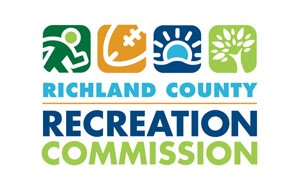  RICHLAND COUNTY RECREATION COMMISION  Request for ProposalAdvertisement#27452.Amendment #1 Solicitation Number: Date Issued: Procurement Manager: Phone: E-Mail Address: RFP0019-2021 14 October 2021 Cicily Shaull(803) 741-7272 Ext. 179Cicily@rcrc.state.sc.us  DESCRIPTION: Bunker Repair at Linrick Golf Course  DESCRIPTION: Bunker Repair at Linrick Golf CourseThe Term "Offer" Means Your "Bid" or "Proposal".  Unless submitted on-line, your offer must be submitted in a sealed package. Solicitation Number & Opening Date must appear on package exterior. See "Submitting Your Offer" provision.The Term "Offer" Means Your "Bid" or "Proposal".  Unless submitted on-line, your offer must be submitted in a sealed package. Solicitation Number & Opening Date must appear on package exterior. See "Submitting Your Offer" provision.   SUBMIT OFFER BY (Opening Date/Time):   10/28/2021 11:00 a.m.     (See "Deadline for Submission of Offer" provision)    SUBMIT OFFER BY (Opening Date/Time):   10/28/2021 11:00 a.m.     (See "Deadline for Submission of Offer" provision)    SUBMIT OFFER BY (Opening Date/Time):   10/28/2021 11:00 a.m.     (See "Deadline for Submission of Offer" provision)    QUESTIONS MUST BE RECEIVED BY:   10/22//2021 09:00 a.m.     (See "Questions from Offerors" provision)    QUESTIONS MUST BE RECEIVED BY:   10/22//2021 09:00 a.m.     (See "Questions from Offerors" provision)    QUESTIONS MUST BE RECEIVED BY:   10/22//2021 09:00 a.m.     (See "Questions from Offerors" provision)    NUMBER OF COPIES TO BE SUBMITTED:   4 Due to the COVID-19 Offers can be emailed to cicily@rcrc.state.sc.us before the 10/28/2021 11:00 am deadline. Offers may still submitted in a sealed package, Solicitation number and Opening Date must appear on package exterior.SUBMIT YOUR SEALED OFFER TO:RICHLAND COUNTY RECREATION COMMISSIONATTN: CICILY SHAULL7473 PARKLANE RD.COLUMBIA, SC 29223   NUMBER OF COPIES TO BE SUBMITTED:   4 Due to the COVID-19 Offers can be emailed to cicily@rcrc.state.sc.us before the 10/28/2021 11:00 am deadline. Offers may still submitted in a sealed package, Solicitation number and Opening Date must appear on package exterior.SUBMIT YOUR SEALED OFFER TO:RICHLAND COUNTY RECREATION COMMISSIONATTN: CICILY SHAULL7473 PARKLANE RD.COLUMBIA, SC 29223   NUMBER OF COPIES TO BE SUBMITTED:   4 Due to the COVID-19 Offers can be emailed to cicily@rcrc.state.sc.us before the 10/28/2021 11:00 am deadline. Offers may still submitted in a sealed package, Solicitation number and Opening Date must appear on package exterior.SUBMIT YOUR SEALED OFFER TO:RICHLAND COUNTY RECREATION COMMISSIONATTN: CICILY SHAULL7473 PARKLANE RD.COLUMBIA, SC 29223CONFERENCE TYPE:   Pre-Bid Meeting-MANDATORY            DATE & TIME:  20 October 2021 at 9:00 a.m.  (As appropriate, see "Conferences - Pre-Bid/Site Visit" provisions) LOCATION:  SEE SECTION IIB "Conferences - Pre-Bid/Site Visit" provisions FOR SITE SCHEDULES: LOCATION:  SEE SECTION IIB "Conferences - Pre-Bid/Site Visit" provisions FOR SITE SCHEDULES: AWARD & AMENDMENTSAward will be posted on or before 12/22/2021.  The award, this solicitation, any amendments, and any related notices will be posted at the following web address:https://richlandcountyrecreation.com/purchasing/ You must submit a signed copy of this form with Your Offer. By submitting a bid or proposal, you agree to be bound by the terms of the Solicitation. You agree to hold Your Offer open for a minimum of ninety (90) calendar days after the Opening Date.                                     (See "Signing Your Offer" and "Electronic Signature" provisions.)You must submit a signed copy of this form with Your Offer. By submitting a bid or proposal, you agree to be bound by the terms of the Solicitation. You agree to hold Your Offer open for a minimum of ninety (90) calendar days after the Opening Date.                                     (See "Signing Your Offer" and "Electronic Signature" provisions.)You must submit a signed copy of this form with Your Offer. By submitting a bid or proposal, you agree to be bound by the terms of the Solicitation. You agree to hold Your Offer open for a minimum of ninety (90) calendar days after the Opening Date.                                     (See "Signing Your Offer" and "Electronic Signature" provisions.) NAME OF OFFEROR (full legal name of business submitting the offer) NAME OF OFFEROR (full legal name of business submitting the offer)Any award issued will be issued to, and the contract will be formed with, the entity identified as the Offeror. The entity named as the offeror must be a single and distinct legal entity. Do not use the name of a branch office or a division of a larger entity if the branch or division is not a separate legal entity, i.e., a separate corporation, partnership, sole proprietorship, etc. AUTHORIZED SIGNATURE (Person must be authorized to submit binding offer to contract on behalf of Offeror.) AUTHORIZED SIGNATURE (Person must be authorized to submit binding offer to contract on behalf of Offeror.)TAXPAYER IDENTIFICATION NO. (See "Taxpayer Identification Number" provision) TITLE (business title of person signing above) TITLE (business title of person signing above) STATE VENDOR NO. (Register to Obtain S.C. Vendor No. at www.procurement.sc.gov) PRINTED NAME (printed name of person signing above) DATE SIGNED STATE OF INCORPORATION (If you are a corporation, identify the state of incorporation.) OFFEROR'S TYPE OF ENTITY: (Check one)                                       (See "Signing Your Offer" provision.)    ___ Sole Proprietorship                                  ___ Partnership                                  ___ Other_____________________________   ___ Corporate entity (not tax-exempt)    ___ Corporation (tax-exempt)            ___ Government entity (federal, state, or local)HOME OFFICE ADDRESS (Address for offeror's home office / principal place of business)NOTICE ADDRESS (Address to which all procurement and contract related notices should be sent.) (See "Notice" clause)_________________________________________________ Area Code - Number - Extension                    Facsimile____________________________________________________E-mail AddressPAYMENT ADDRESS (Address to which payments will be sent.) (See "Payment" clause)____Payment Address same as Home Office Address____Payment Address same as Notice Address (check only one)ORDER ADDRESS (Address to which purchase orders will be sent) (See "Purchase Orders and "Contract Documents" clauses)____Order Address same as Home Office Address____Order Address same as Notice Address (check only one)ACKNOWLEDGMENT OF AMENDMENTSOfferors acknowledges receipt of amendments by indicating amendment number and its date of issue. (See "Amendments to Solicitation" Provision)ACKNOWLEDGMENT OF AMENDMENTSOfferors acknowledges receipt of amendments by indicating amendment number and its date of issue. (See "Amendments to Solicitation" Provision)ACKNOWLEDGMENT OF AMENDMENTSOfferors acknowledges receipt of amendments by indicating amendment number and its date of issue. (See "Amendments to Solicitation" Provision)ACKNOWLEDGMENT OF AMENDMENTSOfferors acknowledges receipt of amendments by indicating amendment number and its date of issue. (See "Amendments to Solicitation" Provision)ACKNOWLEDGMENT OF AMENDMENTSOfferors acknowledges receipt of amendments by indicating amendment number and its date of issue. (See "Amendments to Solicitation" Provision)ACKNOWLEDGMENT OF AMENDMENTSOfferors acknowledges receipt of amendments by indicating amendment number and its date of issue. (See "Amendments to Solicitation" Provision)ACKNOWLEDGMENT OF AMENDMENTSOfferors acknowledges receipt of amendments by indicating amendment number and its date of issue. (See "Amendments to Solicitation" Provision)ACKNOWLEDGMENT OF AMENDMENTSOfferors acknowledges receipt of amendments by indicating amendment number and its date of issue. (See "Amendments to Solicitation" Provision)Amendment No.Amendment Issue DateAmendment No.Amendment Issue DateAmendment No.Amendment Issue DateAmendment No.Amendment Issue DateDISCOUNT FOR PROMPT PAYMENT(See "Discount for Prompt Payment" clause)10 Calendar Days (%)20 Calendar Days (%)30 Calendar Days (%)_____Calendar Days (%)TOTAL PROPOSAL PRICING: TOTAL PROPOSAL PRICING: TOTAL PROPOSAL PRICING: TOTAL PROPOSAL PRICING: TOTAL PROPOSAL PRICING: TOTAL PROPOSAL PRICING: TOTAL PROPOSAL PRICING: PREFERENCES – 2% Minority2% Women Owned2% Veteran Owned2% Local Vendor*Not to exceed 5%PREFERENCES – 2% Minority2% Women Owned2% Veteran Owned2% Local Vendor*Not to exceed 5%PREFERENCES – 2% Minority2% Women Owned2% Veteran Owned2% Local Vendor*Not to exceed 5%PREFERENCES – 2% Minority2% Women Owned2% Veteran Owned2% Local Vendor*Not to exceed 5%PREFERENCES – 2% Minority2% Women Owned2% Veteran Owned2% Local Vendor*Not to exceed 5%PREFERENCES – 2% Minority2% Women Owned2% Veteran Owned2% Local Vendor*Not to exceed 5%PREFERENCES – 2% Minority2% Women Owned2% Veteran Owned2% Local Vendor*Not to exceed 5% End of PAGE TWO